Mes coordonnées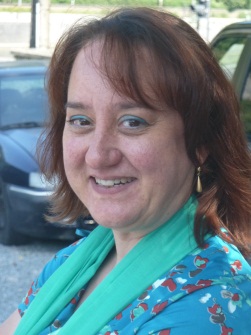 Erika DE KIMPE.Rue Gaston Ragon, 435170 Bois-de-Villers+32 (0)497 54 54 17erika@cadacom.netSHIFT LEADERCompétencesTrilingue, communication, polyvalente, sens des responsabilités, motivée, dynamique, discrète.Expériences professionnellesRéceptionniste - Gérante - Domaine du Bonsoy – 04/12/2013Assistante Commerciale – MONDO CHEMICALS - Perwez 	- 07/11/2011-04/10/2013Gérante - Domaine du Bonsoy (Parc de bungalow de vacances de « Ourthe & Somme ») - Hastière – 01/2008-11/2011Responsable de la Réception - Hôtel « Les Jardins de la Molignée » - Anhée – 04/2007- 12/2007Réceptionniste tournante - Hôtel « Château de Namur » - Namur – 08/2006 – 04/2007Assistante technique Helpdesk – Computerland – Alleur – 2001 – 08/2006Contact téléphonique avec les clients, création et suivi des dossiers techniques, Facturation interne, Traduction.Dans l’attente d’une proposition répondant à toutes mes aspirations je continue à consolider ma formation en collaborant à l’expansion de l’activité professionnelle de mon mari - 1998.Responsable - Village Vert - (parc de bungalow de vacances) - Gesves – 04/1998 – 10/1998Gouvernante - Hôtel Dorint (200 chambres) – Bruxelles -  pour le compte de SIPO (firme de nettoyage Anversoise).  J’ai assuré l’ouverture de l’hôtel. (6 mois) - 1997Gouvernante - Hôtel Carrefour de l’Europe – Bruxelles - 1992 – 1996Suite à une promotion au sein du groupe SABENAAssistante de la gouvernante - Sodehotel. (Hôtel **** de SABENA - Woluwe) - 1991 - 1992Profil scolaire et formation postscolaire.Management hôtelier au COOVI - Anderlecht (Graduat type court) 1985 - 1988Formation de technique hôtelière au COOVI - Anderlecht. (A2) - 1985 - 1984Etudes moyennes supérieures à Notre Dame de la Présentation à St Nicolas.  1984 – 1981 - Diplôme de fin d’études moyennes supérieures Scientifiques BEtudes moyennes inférieures à Notre Dame de la Présentation à St Nicolas. 1981-1978Connaissances linguistiqueNéerlandais : Langue maternelleFrançais : seconde langueAnglais : troisième langueAllemand : bonne compréhension à réactiverConnaissances complémentaires.MS OfficeCorelDrawWingestSmartermFidelioDonnées personnellesNée le 24 mars 1966 à HammeMariée, une fille née en 1990Permis B, Véhicule personnelHobbyLa lecture, le jardinage, promenades, le crochet, Feng Shui